Publicado en Barcelona el 29/07/2020 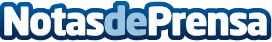 Los audífonos del futuro revolucionan el mercado españolSegún Claso Audiología, en la situación actual, la implicación de grandes marcas tecnológicas, hace que los lanzamientos de los audífonos más esperados se avancenDatos de contacto:Mario PifarréCEO Audiólogo93 317 65 50Nota de prensa publicada en: https://www.notasdeprensa.es/los-audifonos-del-futuro-revolucionan-el Categorias: Medicina E-Commerce Dispositivos móviles Servicios médicos http://www.notasdeprensa.es